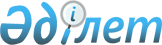 О проекте технического регламента Таможенного союза "О безопасности химической продукции"Решение Коллегии Евразийской экономической комиссии от 15 октября 2013 года № 229

      В соответствии со статьей 3 Договора о Евразийской экономической комиссии от 18 ноября 2011 года Коллегия Евразийской экономической комиссии решила:



      1. Одобрить проект решения Совета Евразийской экономической комиссии «О техническом регламенте Таможенного союза «О безопасности химической продукции» (прилагается) и внести его для рассмотрения на очередном заседании Совета Евразийской экономической комиссии.



      2. Установить, что порядок введения в действие технического регламента Таможенного союза «О безопасности химической продукции» будет определен после принятия решения Совета Евразийской экономической комиссии, указанного в пункте 1 настоящего Решения. 



      3. Настоящее Решение вступает в силу по истечении 30 календарных дней с даты его официального опубликования.       Председатель Коллегии

Евразийской экономической комиссии                    В. Христенко

ЕВРАЗИЙСКАЯ ЭКОНОМИЧЕСКАЯ КОМИССИЯСОВЕТРЕШЕНИЕ О техническом регламенте Таможенного союза

«О безопасности химической продукции»      В соответствии со статьей 3 Договора о Евразийской экономической комиссии от 18 ноября 2011 года Совет Евразийской экономической комиссии решил: 

      1. Принять прилагаемый технический регламент Таможенного союза «О безопасности химической продукции» (ТР ТС ____/2013).

      2. Установить, что технический регламент Таможенного союза «О безопасности химической продукции» (ТР ТС ____/2013) вступает в силу с 1 ноября 2016 г. 

      3. Евразийской экономической комиссии до 15 ноября 2014 г. разработать и утвердить порядок формирования и ведения Реестра химических веществ и смесей Таможенного союза.

      4. Евразийской экономической комиссии совместно с государствами – членами Таможенного союза и Единого экономического пространства в 3-месячный срок со дня вступления в силу настоящего Решения подготовить предложения по проекту соглашения, регулирующего отдельные вопросы оборота химической продукции на территории Таможенного союза и Единого экономического пространства.

      5. Настоящее Решение вступает в силу по истечении 30 календарных дней с даты его официального опубликования. Члены Совета Евразийской экономической комиссии: 

ПРИНЯТ              

Решением Совета         

Евразийской экономической комиссии

от «   »             2013 г. №   Технический регламент

Таможенного союза «О безопасности химической продукции»

(ТР ТС ___/2013)      Настоящий технический регламент разработан в соответствии с Соглашением о единых принципах и правилах технического регулирования в Республике Беларусь, Республике Казахстан и Российской Федерации от 18 ноября 2010 года, а также с учетом Согласованной на глобальном уровне системы классификации опасности и маркировки химической продукции (СГС) (2011 год) в части установления:

      критериев классификации опасности химических веществ и смесей для здоровья человека и окружающей среды, а также опасностей, обусловленных их физико-химическими свойствами;

      элементов системы информирования, включающих в себя требования к маркировке и паспорту безопасности.

      Настоящий технический регламент разработан с целью установления на таможенной территории Таможенного союза единых обязательных для применения и исполнения требований к химической продукции, обеспечения ее свободного перемещения при выпуске в обращение на таможенной территории Таможенного союза.  I. Область применения      1. Настоящий технический регламент принят в целях защиты на таможенной территории Таможенного союза жизни и здоровья человека, имущества, окружающей среды, жизни и здоровья животных и растений, предупреждения действий, вводящих в заблуждение потребителей (приобретателей).

      2. Настоящий технический регламент устанавливает единые обязательные для применения и исполнения на таможенной территории Таможенного союза требования к химической продукции, выпускаемой в обращение на таможенной территории Таможенного союза, а также правила и формы оценки ее соответствия, правила идентификации, требования к терминологии, маркировке и правилам ее нанесения.

      Требования к процессам производства, использования, хранения, перевозки (транспортирования), реализации, утилизации (переработки) химической продукции устанавливаются в технических регламентах Таможенного союза, действие которых распространяется на отдельные виды химической продукции.

      3. Действие настоящего технического регламента распространяется на всю химическую продукцию, выпускаемую в обращение на таможенной территории Таможенного союза, за исключением продукции, указанной в перечне химической продукции, на которую действие настоящего технического регламента не распространяется, согласно приложению № 1.

      В отношении отдельных видов химической продукции, являющейся объектом регулирования иных технических регламентов Таможенного союза, устанавливающих конкретные требования к этим видам химической продукции, действие настоящего технического регламента распространяется в части, касающейся требований к классификации, предупредительной маркировке и паспорту безопасности химической продукции, с учетом особенностей таких видов химической продукции.  II. Основные понятия      4. Для целей применения настоящего технического регламента используются следующие понятия и их определения: 

      «биоаккумуляция» – способность химических веществ накапливаться в биологических объектах;

      «взрывчатая химическая продукция» – твердая или жидкая химическая продукция, которая сама по себе способна к химической реакции с выделением газов при такой температуре, таком давлении и с такой скоростью, которые вызывают повреждение окружающих предметов;

      «воспламеняющаяся жидкость» – жидкость, имеющая температуру воспламенения не выше 93 оС;

      «воспламеняющаяся химическая продукция в твердом состоянии» – продукция, которая может легко загореться или явиться причиной возгорания или поддержания горения в результате трения;

      «знак опасности» – цветографическое изображение определенной геометрической формы с использованием контрастных цветов, графических символов и поясняющих надписей, предназначенное для предупреждения граждан о непосредственной или потенциальной опасности, запрещения, предписания или разрешения определенных действий;

      «избирательная токсичность» – вид воздействия, вызывающего нарушения функций отдельных органов (органов-мишеней) и (или) систем живого организма при однократном и кратковременном или при многократном и продолжительном воздействии;

      «изготовитель» – юридическое лицо или физическое лицо, зарегистрированное в качестве индивидуального предпринимателя, которые осуществляют от своего имени или по поручению изготовление или изготовление и реализацию производимой химической продукции и несут ответственность за соответствие этой химической продукции требованиям настоящего технического регламента;

      «импортер» – резидент государства – члена Таможенного союза и Единого экономического пространства, который заключил с нерезидентом государства – члена Таможенного союза и Единого экономического пространства внешнеторговый договор на ввоз на таможенную территорию Таможенного союза химической продукции, осуществляет реализацию химической продукции и несет ответственность за ее соответствие требованиям настоящего технического регламента;

      «канцерогены» - агенты, способные вызывать или ускорять развитие злокачественных новообразований (опухолей);

      «канцерогенность» - способность химической продукции вызывать мутации (изменения генетической структуры живой клетки), которые могут привести к развитию злокачественных новообразований (опухолей);

      «классификация» – определение соответствия химической продукции конкретному классу (подклассу, типу) опасности по критериям опасности;

      «коррозионно-активная химическая продукция» – продукция, которая в результате химического воздействия может существенно повредить или разрушить материалы;

      «критерии опасности» – количественные и (или) качественные значения состояния химической продукции с точки зрения безопасности для человека, животных, окружающей среды, а также имущества, на основании которых формируется оценка вида и уровня опасного воздействия;

      «мутаген» – химическая продукция, которая приводит к увеличению числа случаев мутации в популяции живых клеток и живых организмов;

      «мутагенность» - способность химической продукции вызывать мутацию;

      «новое химическое вещество» – химическое вещество, не нотифицированное в Реестре химических веществ и смесей Таможенного союза;

      «новая химическая продукция» – химическая продукция, не содержащаяся в Реестре химических веществ и смесей Таможенного союза;

      «нотификация» – внесение в Реестр химических веществ и смесей Таможенного союза сведений о новых химических веществах и смесях, полученных в том числе путем их исследований и испытаний в лабораториях (центрах);

      «обращение химической продукции» – движение химической продукции от изготовителя к потребителю (приобретателю), охватывающее все стадии жизненного цикла продукции после завершения ее производства;

      «окисляющая химическая продукция» – химическая продукция, поддерживающая и интенсифицирующая горение, вызывающая или способствующая воспламенению других веществ в результате экзотермической окислительно-восстановительной реакции (окисляющая химическая продукция сама по себе необязательно является воспламеняющейся (горючей));

      «основное химическое вещество» - компонент химической продукции, который не является добавкой или примесью, составляет значительную часть этой продукции и поэтому используется в качестве наименования химической продукции и ее детальной идентификации;

      «острая токсичность» - негативные последствия, возникающие после введения в желудок вещества, или нанесения на кожу однократной дозы вещества, или многократного воздействия вещества в течение 24 часов, или попадания вещества с вдыхаемым воздухом в течение 4 часов;

      «органические пероксиды» – органические вещества в жидком или твердом состоянии, которые содержат двухвалентную структуру и могут рассматриваться в качестве производного продукта пероксида водорода, в котором один или оба атома водорода замещены органическими радикалами (органические пероксиды и их смеси термически нестабильны, что может привести к их самоускоряющемуся экзотермическому разложению);

      «паспорт безопасности» - паспорт безопасности химической продукции установленной формы, содержащий сведения об опасных свойствах химической продукции, сведения об изготовителе (уполномоченном изготовителем лице), импортере этой продукции, меры предупреждения и требования безопасности для обеспечения безопасного обращения на таможенной территории Таможенного союза химической продукции;

      «персистентность» – устойчивость химической продукции к процессам разложения и трансформации;

      «потребитель (приобретатель)» – зарегистрированные юридическое лицо либо физическое лицо в качестве индивидуального предпринимателя, а также физическое лицо, имеющие намерение приобрести (приобретающие) химическую продукцию;

      «пирофорная химическая продукция» – химическая продукция, которая (даже в небольших количествах) может воспламеняться в течение 5 минут после контакта с воздухом;

      «предупреждающие меры» – меры, которые необходимо предпринять для сведения к минимуму или предотвращения неблагоприятных последствий, обусловленных воздействием опасной химической продукции;

      «Реестр химических веществ и смесей Таможенного союза» – информационный ресурс, содержащий сведения о свойствах химических веществ и смесей, включающие в себя информацию об их запрещении, ограничении или разрешении их применения на таможенной территории Таможенного союза;

      «самонагревающаяся химическая продукция» – химическая продукция в жидком или твердом агрегатном состоянии (за исключением пирофорной химической продукции), которая при контакте с воздухом без подвода энергии извне способна к самонагреванию (самонагревающаяся химическая продукция отличается от пирофорной тем, что она воспламеняется только в больших количествах (килограммы) и через длительный период времени (часы, дни));

      «сенсибилизирующее действие» – повышение чувствительности организма к воздействиям ксенобиотиков, вызывающих аллергическую реакцию;

      «смесь» – смесь или раствор в составе двух или более химических веществ, в которых они не вступают в реакцию друг с другом;

      «сплав» – металлический материал, однородный на макроскопическом уровне, состоящий из двух или более элементов, соединенных таким образом, что их нельзя разъединить с помощью механических средств (для целей маркировки и классификации сплавы относятся к смесям);

      «токсичность» – способность химической продукции вызывать повреждение или гибель организма, воздействуя на него немеханическим путем;

      «уполномоченное изготовителем лицо» – зарегистрированные в соответствии с законодательством государства – члена Таможенного союза и Единого экономического пространства на его территории юридическое лицо либо физическое лицо в качестве индивидуального предпринимателя, выполняющие функции иностранного изготовителя на основании договора с ним в части обеспечения соответствия химической продукции требованиям настоящего технического регламента и в части ответственности за несоответствие химической продукции требованиям настоящего технического регламента;

      «химическая продукция» – химическое вещество или смесь;

      «химическое вещество» – химические элементы и (или) их соединения, находящиеся в естественном состоянии или полученные в результате любого производственного процесса, включая любые добавки, необходимые для обеспечения стабильности, и любые примеси, обусловленные процессом получения химической продукции, исключая любой растворитель, который можно отделить без нарушения стабильности химического вещества или изменения его состава (к химическим веществам относится химическая продукция, в которой химическое вещество присутствует в концентрации 80 % (по массе) и более, при этом оставшиеся 20 % (по массе) и менее считаются примесями и (или) добавками);

      «хроническая токсичность» – вид токсичности, вызывающий заболевание и (или) гибель живого организма при многократном и (или) длительном воздействии;

      «экотоксичное химическое вещество» – химическое вещество, способное вызывать неблагоприятные эффекты в окружающей среде.  III. Правила обращения химической продукции на рынке государств-членов      5. Химическая продукция выпускается в обращение на таможенной территории Таможенного союза при ее соответствии требованиям настоящего технического регламента, а также требованиям других технических регламентов Таможенного союза, действие которых на нее распространяется, и при условии, что она прошла оценку (подтверждение) соответствия техническим регламентам Таможенного союза, действие которых на нее распространяется.

      6. В случае отсутствия сведений о химических веществах и смесях в Реестре химических веществ и смесей Таможенного союза химические вещества и смеси должны быть нотифицированы и сведения о них должны быть включены в Реестр химических веществ и смесей Таможенного союза в соответствии с пунктами 45 – 47 настоящего технического регламента до выпуска в обращение на таможенной территории Таможенного союза химической продукции, содержащей такие химические вещества и смеси.

      7. Порядок формирования и ведения Реестра химических веществ и смесей Таможенного союза устанавливается Евразийской экономической комиссией.  IV. Правила идентификации химической продукции       8. Идентификация химической продукции проводится изготовителем (уполномоченным изготовителем лицом), импортером этой продукции.

      9. Идентификация химической продукции включает в себя:

      а) установление наименования химической продукции;

      б) отнесение химической продукции к химическим веществам или смесям;

      в) установление для химического вещества наименования согласно номенклатуре Международного союза по теоретической и прикладной химии (далее – номенклатура IUPAC) и идентификатора химического вещества (САS), внесенного в реестр Химической реферативной службы Американского химического общества (далее –номер СAS) (при наличии);

      г) определение химического состава смеси с установлением для каждого из входящих в состав идентифицируемых компонентов наименования согласно номенклатуре IUPAC и номера СAS (при наличии);

      д) установление наличия в составе химической продукции новых химических веществ в концентрациях более 0,1 %;

      е) отнесение химических веществ в составе химической продукции к:

      новым химическим веществам;

      химическим веществам, запрещенным к применению на таможенной территории Таможенного союза;

      химическим веществам, ограниченным к применению на таможенной территории Таможенного союза;

      ж) определение области применения химической продукции;

      з) иную необходимую информацию.

      10. При определении химического состава химического вещества необходимо идентифицировать:

      а) основное химическое вещество;

      б) опасные химические вещества в составе добавок и примесей, если они присутствуют в количествах, превышающих значения концентраций, указанные в стандартах, включенных в перечень стандартов, в результате применения которых на добровольной основе обеспечивается соблюдение требований настоящего технического регламента.

      11. При определении химического состава смеси необходимо идентифицировать:

      а) химические вещества, присутствующие в концентрациях более 10 %;

      б) опасные химические вещества, присутствующие в количествах, превышающих значения концентраций, указанные в стандартах, включенных в перечень стандартов, в результате применения которых на добровольной основе обеспечивается соблюдение требований настоящего технического регламента.

      12. Изготовители (уполномоченные изготовителем лица), импортеры химической продукции для ее идентификации используют сведения о химических веществах и смесях, содержащихся в Реестре химических веществ и смесей Таможенного союза. V. Требования к классификации химической продукции      13. Классификация химической продукции проводится изготовителем (уполномоченным изготовителем лицом), импортером такой продукции.

      Классификация химической продукции проводится в соответствии с перечнем стандартов, в результате применения которых на добровольной основе обеспечивается соблюдение требований настоящего технического регламента.

      14. Классификация химической продукции по опасным свойствам проводится с учетом данных об опасных свойствах химических веществ и смесей:

      а) содержащихся в Реестре химических веществ и смесей Таможенного союза;

      б) полученных в результате их исследований (испытаний) на соответствие критериям, указанным в стандартах, включенных в перечень стандартов, в результате применения которых на добровольной основе обеспечивается соблюдение требований настоящего технического регламента.

      15. По видам опасного воздействия в отношении жизни и здоровья человека, имущества, окружающей среды, жизни и здоровья животных и растений, связанного с физико-химическими свойствами химической продукции, к химической продукции относятся:

      а) взрывчатая химическая продукция;

      б) сжатый газ (сжиженный газ);

      в) воспламеняющаяся газообразная химическая продукция (воспламеняющийся газ);

      г) воспламеняющаяся химическая продукция в аэрозольной упаковке;

      д) воспламеняющаяся (горючая) жидкость;

      е) воспламеняющаяся химическая продукция, находящаяся в твердом состоянии;

      ж) саморазлагающаяся (самореактивная) химическая продукция;

      з) пирофорная химическая продукция;

      и) самонагревающаяся химическая продукция (за исключением пирофорной химической продукции);

      к) химическая продукция, опасная при контакте с водой;

      л) окисляющая химическая продукция;

      м) органические пероксиды;

      н) коррозионно-активная химическая продукция. 

      16. К химической продукции, проявляющей опасные свойства в отношении жизни и здоровья человека и животных, относится следующая химическая продукция, в составе которой содержатся опасные химические вещества и смеси в количестве, превышающем значения концентраций, указанные в стандартах, включенных в перечень стандартов, в результате применения которых на добровольной основе обеспечивается соблюдение требований настоящего технического регламента:

      а) обладающая острой токсичностью в отношении воздействия на живой организм;

      б) вызывающая разъедание (некроз) и раздражение кожи;

      в) вызывающая серьезное повреждение (раздражение) глаз;

      г) оказывающая сенсибилизирующее действие;

      д) обладающая мутагенными свойствами (мутагены);

      е) обладающая канцерогенными свойствами (канцерогены);

      ж) воздействующая на репродуктивную функцию;

      з) обладающая избирательной токсичностью на отдельные органы (органы-мишени) и (или) системы живого организма при однократном и кратковременном воздействии или при многократном и продолжительном воздействии;

      и) представляющая опасность при аспирации;

      к) стойкая, способная к накоплению в биологических объектах токсичных веществ;

      л) характеризующаяся особенной стойкостью и способностью к бионакоплению;

      м) уровень опасности которой соответствует уровню опасности таких соединений, как, в частности, «разрушители» эндокринной системы, по которым существует научно обоснованное доказательство их вероятного серьезного воздействия на окружающую среду и здоровье человека.

      17. К химической продукции, опасной для окружающей среды, относится следующая химическая продукция, в составе которой содержатся опасные химические вещества, опасные смеси в количестве, превышающем значения концентраций, указанные в стандартах, включенных в перечень стандартов, в результате применения которых на добровольной основе обеспечивается соблюдение требований настоящего технического регламента:

      а) разрушающая озоновый слой;

      б) обладающая острой и хронической токсичностью для водной среды;

      в) обладающая способностью к биоаккумуляции;

      г) устойчивая к процессам разложения и трансформации (персистентности);

      д) обладающая токсичностью для почвы.

      18. Основными элементами классификации химической продукции, опасной в отношении водной среды, являются:

      а) острая токсичность в водной среде;

      б) хроническая токсичность в водной среде;

      в) потенциал биоаккумуляции или фактическая биоаккумуляция;

      г) разложение (биотическое и абиотическое) – применительно к органическим химическим веществам.

      19. Химическая продукция относится к продукции, разрушающей озоновый слой, если в ее составе содержится хотя бы одно вещество из перечня химических веществ, разрушающих озоновый слой. Перечень химических веществ, разрушающих озоновый слой, определяется межгосударственными соглашениями государств – членов Таможенного союза и Единого экономического пространства (далее – государства-члены) и международными соглашениями, к которым присоединились все государства-члены, в области регулировании ввоза на таможенную территорию Таможенного союза такой химической продукции.

      20. Классификация химической продукции, опасной в отношении почв, проводится на основе комплекса показателей опасности химической продукции, который включает в себя:

      а) токсичность для почвенных организмов;

      б) персистентность в почве;

      в) персистентность в растениях;

      г) способность к миграции химической продукции;

      д) влияние на пищевую ценность сельскохозяйственной продукции.

      21. Классификация химической продукции по опасным свойствам проводится на основе данных, полученных в результате исследований (испытаний), или по результатам данных, полученных с помощью расчетных методов.

      22. Результаты классификации химической продукции по опасным свойствам, проведенной с использованием данных, полученных в результате исследований (испытаний), имеют приоритет над результатами классификации, полученными с помощью расчетных методов.

      23. Установленный класс (подкласс, тип) опасности химической продукции указывается изготовителем (уполномоченным изготовителем лицом), импортером этой продукции в паспорте безопасности.

      24. Исследования (испытания) химической продукции для целей классификации осуществляются изготовителем (уполномоченным изготовителем лицом), импортером этой продукции в лабораториях (центрах) по их выбору.

      25. Классификация смесей по опасным свойствам проводится в соответствии со следующими принципами:

      а) при наличии данных исследований (испытаний) по смесям         в целом классификация проводится на основе этих данных;

      б) при отсутствии данных исследований (испытаний) по смесям в целом используются методы интерполяции или экстраполяции (методы оценки опасности с использованием имеющихся данных по смесям, аналогичной классифицируемой);

      в) при отсутствии данных исследований (испытаний) по смесям в целом и отсутствии информации, которая позволила бы применить методы интерполяции или экстраполяции, для классификации используются методы оценки опасности на основе данных по отдельным компонентам (химическим веществам) смеси.

      26. Химическая продукция при изменении ее состава подлежит повторной классификации, если изменение концентрации входящих в ее состав химических веществ по отношению к их исходной концентрации превысили допустимые отклонения содержания опасных химических веществ в составе химической продукции согласно приложению № 2.  VI. Общие требования безопасности       27. Безопасность обращения химической продукции должна обеспечиваться посредством:

      а) соблюдения изготовителем (уполномоченным изготовителем лицом), импортером химической продукции требований настоящего технического регламента;

      б) использования (применения) потребителем (приобретателем) химической продукции по назначению;

      в) оценки соответствия химической продукции требованиям настоящего технического регламента;

      г) реализации изготовителем (уполномоченным изготовителем лицом), импортером и потребителем (приобретателем) химической продукции предупреждающих мер при обращении с химической продукцией;

      д) замены опасных химических веществ на химические вещества более низкого класса опасности или на не классифицированные как опасные (при возможности);

      е) информирования потребителя (приобретателя) об опасных свойствах химической продукции в отношении жизни и здоровья человека, имущества, окружающей среды, жизни и здоровья животных и растений и мерах по ее безопасному обращению на таможенной территории Таможенного союза.  VII. Требования к маркировке химической продукции       28. Маркировка химической продукции должна включать в себя следующие сведения:

      а) наименование химической продукции, установленное при ее идентификации (наименование химической продукции дополнительно может включать торговое (фирменное) наименование);

      б) наименование, местонахождение (юридический адрес), включая страну, и номер телефона изготовителя (уполномоченного изготовителем лица), импортера химической продукции;

      в) наименование химических веществ и смесей, классифицированных как опасные и содержащихся в составе химической продукции в количествах, превышающих значения концентраций, указанные в стандартах, включенных в перечень стандартов, в результате применения которых на добровольной основе обеспечивается соблюдение требований настоящего технического регламента;

      г) условия хранения;

      д) обозначение документа, в соответствии с которым изготовлена химическая продукция (при наличии);

      е) информация об опасных свойствах химической продукции, в том числе предупредительная маркировка.

      29. Маркировка химической продукции, выпускаемой в обращение на таможенной территории Таможенного союза, должна быть составлена на русском языке и на государственных языках государств-членов при наличии соответствующих требований в законодательстве государств-членов, в которых осуществляется реализация химической продукции.

      30. Маркировка должна быть четкой и легкочитаемой, устойчивой к механическому воздействию, к воздействию химических веществ, климатических факторов и должна сохраняться до момента полного использования и (или) утилизации (переработки) химической продукции.

      31. Маркировка химической продукции может содержать дополнительные сведения.

      32. Маркировка химической продукции наносится непосредственно на упаковку продукции или на ее этикетку, прикрепляемую к упаковке. Элементы предупредительной маркировки должны выделяться по сравнению с иной информацией, содержащейся в маркировке химической продукции, и должны соответствовать ГОСТ 31340.

      33. Если места для нанесения маркировки на упаковке недостаточно, химическая продукция сопровождается ярлыком или вкладышем, на котором в полном объеме приводятся сведения, указанные в пункте 28 настоящего технического регламента.  VIII. Требования к предупредительной маркировке       34. Предупредительная маркировка наносится в виде знака опасности, символа опасности, сигнального слова и содержит описание мер по предупреждению опасности в соответствии с ГОСТ 31340. IX. Требования к паспорту безопасности      35. Изготовитель (уполномоченное изготовителем лицо), импортер химической продукции, выпускающие химическую продукцию в обращение на таможенной территории Таможенного союза, составляют паспорт безопасности. 

      При составлении паспорта безопасности могут использоваться сведения о свойствах химических веществ и смесей, содержащиеся в Реестре химических веществ и смесей Таможенного союза.

      36. Паспорт безопасности при поставках химической продукции должен включаться в состав сопроводительной документации на химическую продукцию.

      37. Паспорт безопасности оформляется до выпуска химической продукции в обращение на таможенной территории Таможенного союза.

      38. Требования к сведениям, которые должны содержаться в паспорте безопасности, указаны в ГОСТ 30333.

      39. Оригинал паспорта безопасности хранится у изготовителя (уполномоченного изготовителем лица), импортера химической продукции.

      40. Срок действия паспорта безопасности не ограничен.

      41. Паспорт безопасности подлежит обновлению и переизданию в случаях:

      а) изменения наименования и (или) адреса изготовителя (уполномоченного изготовителем лица), импортера химической продукции;

      б) изменения состава химической продукции, приводящего к повторной классификации этой продукции в соответствии с пунктом 26 настоящего технического регламента;

      в) поступления дополнительной или новой информации, повышающей полноту и достоверность данных.

      42. По требованию потребителей (приобретателей) химической продукции и любых заинтересованных зарегистрированных юридических лиц либо физических лиц в качестве индивидуальных предпринимателей, а также физических лиц копия паспорта безопасности должна быть предоставлена им безвозмездно изготовителем (уполномоченным изготовителем лицом), импортером этой продукции.  X. Обеспечение соответствия химической продукции требованиям настоящего технического регламента      43. Соответствие химической продукции настоящему техническому регламенту обеспечивается выполнением его требований. 

      44. Методы исследований (испытаний) химической продукции устанавливаются в стандартах, включенных в перечень стандартов, содержащих правила и методы исследований (испытаний), в том числе правила отбора образцов, необходимые для применения и исполнения требований настоящего технического регламента и осуществления оценки соответствия химической продукции требованиям настоящего технического регламента.  XI. Нотификация новых химических веществ и смесей      45. Нотификация новых химических веществ и смесей осуществляется путем внесения сведений о них в Реестр химических веществ и смесей Таможенного союза.

      46. Нотификация проводится уполномоченными органами государств-членов (далее – уполномоченные органы) в отношении новых химических веществ и смесей, выпускаемых в обращение на таможенной территории Таможенного союза после вступления в силу настоящего технического регламента, в порядке, установленном Евразийской экономической комиссией.

      47. Сведения, направляемые заявителем в уполномоченный орган в целях нотификации новых химических веществ и смесей, должны включать в себя:

      а) отчет о химической безопасности в соответствии со структурой согласно приложению № 3;

      б) наименование химического вещества согласно номенклатуре IUPAC;

      в) структурную формулу химического вещества;

      г) номер CAS;

      д) данные инструментального анализа химического вещества или смеси;

      е) степень чистоты химического вещества или смеси;

      ж) предполагаемые области применения химического вещества или смеси;

      з) предполагаемые методы утилизации (переработки) химического вещества или смеси;

      и) способ транспортировки химического вещества или смеси и меры по предотвращению и ликвидации возникших чрезвычайных ситуаций;

      к) аналитические методы контроля;

      л) физико-химические данные химического вещества или смеси;

      м) данные по токсичности химического вещества или смеси;

      н) данные по экотоксичности химического вещества или смеси;

      о) наименование нового химического вещества или смеси на английском языке;

      п) копии данных (протоколов) исследований (испытаний) химического вещества или смеси по определению биоаккумуляции, канцерогенности, мутагенности, токсичности, проведенных в лабораториях (центрах), соответствующих принципам надлежащей лабораторной практики*.  XII. Оценка соответствия химической продукции

требованиям настоящего технического регламента      48. Оценка соответствия химической продукции требованиям настоящего технического регламента осуществляется в формах:

      а) учетной государственной регистрации;

      б) разрешительной государственной регистрации;

      в) государственного контроля (надзора) – в порядке, установленном законодательством государства-члена.

      49. При учетной государственной регистрации и разрешительной государственной регистрации химической продукции заявителями могут быть зарегистрированные в соответствии с законодательством государства-члена на его территории юридические лица либо физические лица в качестве индивидуальных предпринимателей, являющиеся изготовителями (уполномоченными изготовителем лицами), импортерами этой продукции.

      50. Учетная государственная регистрация и разрешительная государственная регистрация химической продукции проводятся уполномоченным органом.

      51. Учетная государственная регистрация химической продукции проводится в случае, если:

      а) сведения о химической продукции включены в Реестр химических веществ и смесей Таможенного союза;

      б) в состав химической продукции не входят запрещенные и (или) ограниченные к применению химические вещества и смеси, включенные в Реестр химических веществ и смесей Таможенного союза;

      в) химическая продукция содержит ограниченные к применению химические вещества и смеси, включенные в Реестр химических веществ и смесей Таможенного союза, в концентрациях, ниже установленных в приложении № 4.

      52. Для учетной государственной регистрации химической продукции заявитель представляет в уполномоченный орган следующие документы:

      а) заявление о проведении учетной государственной регистрации химической продукции по форме согласно приложению № 5;

      б) оформленный в соответствии с пунктами 35 - 42 настоящего технического регламента паспорт безопасности;

      в) протоколы исследований (испытаний), проведенных в испытательных (исследовательских) лабораториях (центрах), и (или) документы, содержащие информацию, полученную из официальных информационных источников. Протоколы исследований (испытаний) не представляются для химической продукции, включенной в Реестр химических веществ и смесей Таможенного союза, а также для химической продукции, которую можно классифицировать с помощью расчетных методов.

      53. Рассмотрение представленных заявителем документов, принятие решения об учетной государственной регистрации химической продукции или об отказе в ней, присвоение химической продукции индивидуального регистрационного номера, внесение сведений о наименовании химической продукции, ее химическом составе и свойствах в Реестр химических веществ и смесей Таможенного союза, выдача свидетельства об учетной государственной регистрации химической продукции по форме согласно приложению № 6 осуществляются уполномоченным органом в течение 20 рабочих дней с даты поступления документов, указанных в пункте 52 настоящего технического регламента.

      54. Срок действия свидетельства об учетной государственной регистрации химической продукции не ограничен.

      55. Разрешительная государственная регистрация проводится в отношении:

      а) новой химической продукции;

      б) химической продукции, которая содержит ограниченные к применению химические вещества и смеси, включенные в Реестр химических веществ и смесей Таможенного союза, в концентрациях, превышающих значения, установленные в приложении № 4 к настоящему техническому регламенту.

      56. Для разрешительной государственной регистрации химической продукции заявитель направляет в уполномоченный орган следующие документы:

      а) заявление для проведения разрешительной государственной регистрации химической продукции по форме, указанной в приложении № 5 к настоящему техническому регламенту;

      б) оформленный в соответствии с пунктами 35 – 42 настоящего технического регламента паспорт безопасности;

      в) протоколы исследований (испытаний), проведенных в испытательных (исследовательских) лабораториях (центрах), и (или) документы, содержащие информацию, полученную из официальных информационных источников. Протоколы исследований (испытаний) не представляются для химической продукции, включенной в Реестр химических веществ и смесей Таможенного союза, а также для химической продукции, которую можно классифицировать с помощью расчетных методов;

      г) сведения в соответствии с пунктом 47 настоящего технического регламента.

      57. Рассмотрение представленных заявителем документов, принятие решения о разрешительной государственной регистрации химической продукции или об отказе в ней, присвоение химической продукции индивидуального регистрационного номера, внесение сведений о наименовании химической продукции, ее химическом составе и свойствах в Реестр химических веществ и смесей Таможенного союза, выдача разрешения на использование химической продукции по форме согласно приложению № 7 осуществляются уполномоченным органом в течение 45 рабочих дней с даты поступления документов, указанных в пункте 56 настоящего технического регламента.

      58. Срок действия разрешения на использование химической продукции составляет 5 лет с даты его выдачи.

      В случае отсутствия в течение 5 лет с даты выдачи разрешения на использование химической продукции замечаний от уполномоченного органа о несоответствии химической продукции требованиям настоящего технического регламента уполномоченным органом автоматически проводится повторная учетная государственная регистрация этой продукции.

      59. Оформление и представление заявления, а также оформление и выдача свидетельства об учетной государственной регистрации химической продукции и разрешений на ее использование осуществляются уполномоченным органом по единым правилам, устанавливаемым Евразийской экономической комиссией.

      60. В учетной и разрешительной государственной регистрации химической продукции может быть отказано при:

      а) представлении заявителем неполных или недостоверных сведений, указанных в пунктах 52 и 56 настоящего технического регламента;

      б) несоответствии химической продукции требованиям настоящего технического регламента.

      61. Химическая продукция при изменении ее компонентного состава подлежит повторной учетной государственной регистрации или разрешительной государственной регистрации, если изменение концентрации входящих в ее состав опасных химических веществ по отношению к их исходной концентрации превысили допустимые отклонения, указанные в приложении № 2 к настоящему техническому регламенту.

      62. Выпуск в обращение химической продукции на таможенной территории Таможенного союза может быть приостановлен уполномоченным органом в случае, если:

      а) продукция, находящаяся в обороте на таможенной территории Таможенного союза, не соответствует требованиям настоящего технического регламента;

      б) в отношении продукции установлены новые требования безопасности.  XIII. Защитительная оговорка      63. Уполномоченные органы государств-членов обязаны предпринимать все меры для ограничения и запрета выпуска в обращение на таможенную территорию Таможенного союза химической продукции, не соответствующей требованиям настоящего технического регламента, а также для ее изъятия из обращения.

      В этом случае уполномоченный орган одного государства-члена обязан уведомить уполномоченные органы других государств-членов о принятом решении с указанием причины его принятия и предоставлением доказательств, разъясняющих необходимость реализации данной меры. _________________

* Допускается проведение исследований (испытаний) в иных лабораториях (центрах) до 1 марта 2017 г.

ПРИЛОЖЕНИЕ № 1          

к техническому регламенту    

Таможенного союза «О безопасности

химической продукции»       

(ТР ТС ___/2013)          ПЕРЕЧЕНЬ

химической продукции, на которую действие настоящего технического

регламента не распространяется      1. Химическая продукция, предназначенная для научно-исследовательских работ и (или) являющаяся результатом научно-исследовательских и (или) опытно-конструкторских разработок.

      2. Полезные ископаемые в состоянии залегания, а также следующая продукция, если она не была химически изменена: минералы, руды, рудные концентраты, цементный клинкер, природный газ, сжиженный газ, конденсат природного газа, технологический газ и его компоненты, сырая и товарная нефть, уголь, кокс.

      3. Готовые лекарственные средства и готовые препараты ветеринарного назначения.

      4. Парфюмерно-косметическая продукция.

      5. Химическая продукция, являющаяся источником ионизирующего излучения (в том числе отходы такой продукции), в части классификации, маркировки и информирования об опасностях, обусловленных наличием в ней излучения.

      6. Пищевая продукция, биологические активные добавки и пищевые добавки, а также готовые корма для животных.

      7. Продукция в составе изделий, которая в процессе обращения на таможенной территории Таможенного союза не изменяет свой химический состав и агрегатное состояние, не подвержена процессам деструкции и окисления, не образует пыли, паров и аэрозолей, содержащих опасные химические вещества, оказывающие вредное воздействие на жизнь и здоровье человека, жизнь и здоровье животных и  растений, окружающую среду, имущество.

      8. Отходы производства и потребления химической продукции, если они подлежат утилизации (переработке).

      9. Химическая продукция, подпадающая под действие процедуры таможенного транзита через таможенную территорию Таможенного союза. 

ПРИЛОЖЕНИЕ № 2          

к техническому регламенту    

Таможенного союза «О безопасности

химической продукции»       

(ТР ТС ___/2013)                Допустимые отклонения содержания опасных химических веществ в

                составе химической продукции 

ПРИЛОЖЕНИЕ № 3          

к техническому регламенту    

Таможенного союза «О безопасности

химической продукции»       

(ТР ТС ___/2013)           СТРУКТУРА

отчета о химической безопасностиУТВЕРЖДАЮ

________________

Ф. И. О., должность заявителя

      «____»________20____г.МПI. Общие сведения      1. Реквизиты заявителя (изготовителя (уполномоченного изготовителем лица), импортера химической продукции) (наименование и юридический адрес (местонахождение) заявителя, государственные регистрационные номера, банковские и почтовые реквизиты, номер телефона, адрес электронной почты).

      2. Сведения о химической продукции (наименование, компонентный состав, номер CAS (при наличии)), ее производстве и использовании.

      3. Классификация и маркировка.

      4. Руководство по безопасному использованию.

      5. Результаты исследований физико-химических, токсикологических и экотоксикологических свойств.

      6. Предложения по дополнительному тестированию.

      7. Информация по воздействию на человека, имущество, окружающую среду, жизнь и здоровье животных и растений.

      8. Оценка возможности использования безопасных химических веществ в качестве альтернативных компонентов регистрируемой химической продукции.II. Оценка опасностей      1. Оценка опасности для здоровья.

      2. Оценка взрыво-пожароопасности.

      3. Оценка опасности для окружающей среды.

      4. Оценка стойкости, способности к бионакоплению и токсичности.

      5. Оценка воздействия (для опасных и (или) стойких, способных к бионакоплению и токсичных химических веществ).

      6. Сценарии воздействия (для опасных и (или) стойких, способных к бионакоплению и токсичных веществ).

      7. Характеристика риска (для опасных и (или) стойких, способных к бионакоплению и токсичных веществ).

ПРИЛОЖЕНИЕ № 4          

к техническому регламенту    

Таможенного союза «О безопасности

химической продукции»       

(ТР ТС ___/2013)                   Предельное содержание в составе химической продукции

             ограниченных к применению химических веществ 

ПРИЛОЖЕНИЕ № 5          

к техническому регламенту    

Таможенного союза «О безопасности

химической продукции»       

(ТР ТС ___/2013)                                                                        (форма)«     »                 20    г. № 

      (дата, исходящий номер)                      _______________________________________________

                           (наименование уполномоченного органа государства

                                              – члена Таможенного союза

                                         и Единого экономического пространства)                                  ЗАЯВЛЕНИЕ

         о проведении ________________________________ государственной 

                    (учетной или разрешительной – указать нужное)

                    регистрации химической продукции*от___________________________________________________________________

             (наименование и юридический адрес заявителя)_____________________________________________________________________

   (наименование и юридический адрес (местонахождение) изготовителя,

            если заявитель и изготовитель не одно и тоже лицо)_____________________________________________________________________

                  (государственные регистрационные номера)_____________________________________________________________________

  (банковские, почтовые реквизиты, номер телефона, адрес электронной почты)____________________________________________________________________Прошу провести регистрацию:____________________________________________________________________

    (наименование химической продукции с указанием товарного знака

        (при его наличии) и ее назначение (область применения))К заявлению прилагаю следующие документы:_________________________________________________________________________________________________Заявитель: __________________   _____________________________________

                (подпись)                       (Ф.И.О.)Заполняется специалистом уполномоченного органа:Заявление принято «___» ________20__ г., зарегистрировано под № _____Сотрудник,

принявший

заявление:   __________________      _____________    _______________

                (должность)             (подпись)         (Ф.И.О.) ____________________

* Заявление оформляется на бланке организации.

ПРИЛОЖЕНИЕ № 6          

к техническому регламенту    

Таможенного союза «О безопасности

химической продукции»       

(ТР ТС ___/2013)                                                                      (форма)                            ТАМОЖЕННЫЙ СОЮЗ                             СВИДЕТЕЛЬСТВО

   об учетной государственной регистрации химической продукции№ __________ от «____» ___________ 20___г.Срок действия: постоянно__________________________________________________________________

        (наименование уполномоченного органа государства – члена

         Таможенного союза и Единого экономического пространства)Настоящее свидетельство выдано:

____________________________________________________________________,

   (наименование, юридический и фактический адрес (местонахождение)

                  заявителя, получившего разрешение)являющегося (-ейся)_________________________________________________ 

                 (изготовителем (уполномоченным изготовителем лицом),

                   импортером химической продукции – указать нужное)

____________________________________________________________________.

                (наименование химической продукции)      Указанная химическая продукция соответствует требованиям

технического регламента Таможенного союза «О безопасности химической 

продукции» (ТР ТС__/20__) и внесена в Реестр химических веществ и

смесей Таможенного союза под № ________.Область использования (ограничение использования) химической продукции

_____________________________________________________________________       Руководитель

(заместитель руководителя)_____________________________     ___________     ___________________

(наименование уполномоченного      (подпись)            (Ф.И.О.)

органа государства – члена 

Таможенного союза и Единого 

экономического пространства)

ПРИЛОЖЕНИЕ № 7          

к техническому регламенту    

Таможенного союза «О безопасности

химической продукции»       

(ТР ТС ___/2013)                                                                       (форма)                           ТАМОЖЕННЫЙ СОЮЗ                              РАЗРЕШЕНИЕ

                на использование химической продукции№ __________ от «____» ___________ 20___г.Действительно до  «____» ___________ 20___г._____________________________________________________________________

(наименование уполномоченного органа государства – члена Таможенного

              союза и Единого экономического пространства)Настоящее разрешение выдано:

____________________________________________________________________,

   (наименование, юридический и фактический адрес (местонахождение)

                 заявителя, получившего разрешение)являющегося(-йся)____________________________________________________

_____________________________________________________________________

    (изготовителем (уполномоченным изготовителем лицом), импортером

                  химической продукции – указать нужное)____________________________________________________________________.

               (наименование химической продукции)      Указанная химическая продукция в соответствии с требованиями

технического регламента Таможенного союза «О безопасности химической 

продукции» (ТР ТС__/20__) допущена к обращению на таможенной

территории государств – членов Таможенного союза и внесена в Реестр

химических веществ и смесей Таможенного союза за  № ______________.

Область использования (ограничение использования) химической

продукции ___________________________________________________________       Руководитель

(заместитель руководителя)_____________________________     ___________     ___________________

(наименование уполномоченного      (подпись)            (Ф.И.О.)

органа государства – члена 

Таможенного союза и Единого 

экономического пространства)
					© 2012. РГП на ПХВ «Институт законодательства и правовой информации Республики Казахстан» Министерства юстиции Республики Казахстан
				«     »      20     г.         №    г.От Республики

БеларусьОт Республики

КазахстанОт Российской

ФедерацииС. РумасБ. СагинтаевИ. ШуваловИсходное содержание опасных химических веществ

в составе химической продукции (С), %Допустимые 

отклонения, %12С < 2,5± 302,5 < C < 10± 2010 < C < 25± 1025 < C < 100± 5Виды опасности химических веществКонцентрация, С % (весовых)12Канцерогены (классы 1 и 2)0,1Мутагены (класс 1)0,1Мутагены (класс 2)1Воздействующие на репродуктивную функцию

(классы 1 и 2)0,1Обладающие хронической токсичностью для водной

среды (класс 1)1